Town & Country PlayersP.O. Box 323, Doylestown, PA 189012024 Expense Voucher 
(Please Print Clearly or Type)Total Expenditure:	$_______                                 Submission Date: _________Codes: (If you’re not sure which code to use, contact the name listed to confirm)								  *The Producer is responsible for the show budgetSelect ONE of the following: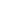 	Vendor will send a bill: 	Vendor Name: 	_____________________Check should be mailed to:    	Name:		_____________________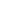                                  	Address:	_____________________						_____________________	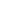 	Other:	_____________________	Receipts should only contain T&C expenses (no personal items).All vouchers should be submitted to the Treasurer within 2 weeks of the expenditure.For fastest reimbursement, submit a digital copy of the voucher and a PDF* of the receipts to tandctreasurer@gmail.com*Adobe Scan app can be used to take a picture of your receipt and convert it into a PDF.Vouchers and receipts may also be mailed to the address above or placed in the T&C safe (if placed in the safe, please notify the Treasurer).        Admin use only:AmountCodeShort Description of Expenditure100 Box Office/Tickets               (Val Sharper)200 Youth Workshops  (Jackie Parzanese)110 Buildings & Grounds        (G. Copestake)3009 to 5120 Food & Hospitality             310She Kills Monsters125 Banquet 320Assassins130 Fund Raising              330Legally Blond Jr. (Jackie Parzanese)140 General Production       (Jason Herbert)340The 39 Steps150 Marketing                            (Julie Massa)350Shakespeare Event160 Membership                    (Sandy Brodsky)360Cinderella170 Technical Maintenance    (G. Copestake)370Holiday Show T&C180 Theater Roles                          (Jon Knapp)190 Treasurer/Administration    (D. Sharper)Check #Dated